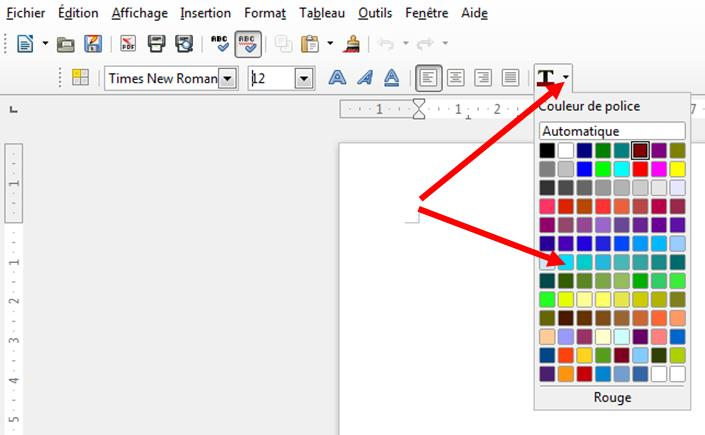 Créer, produire, traiter, exploiter des donnéesModifier la couleur de la police des caractères  Fiche 12MODELEMAISONECOLEJE SUIS DANS MA MAISON.NOUS JOUONS DANS LA COUR.Nous lisons un livre.Je fais de l’informatique.Je suis à l’école à St Germain.